ПРОТОКОЛ заседания конкурсной комиссииТамбовского ВРЗ АО «ВРМ»13.04.2016							№ __020/ТВРЗ/2016__________Присутствовали:Председатель конкурсной комиссииЗам. председателя конкурсной комиссииЧлены конкурсной комиссииПовестка дня:     О подведении итогов открытого конкурса № 020/ТВРЗ/2016 на право заключения договора на выполнение работ по капитальному ремонту трассы трубопроводов (замена теплотрассы участками) инв. №46201 на территории Тамбовского ВРЗ –АО «ВРМ» в 2016 г.    Информация представлена начальником энерго-механического отдела – главным энергетиком Узких С.В.Комиссия решила:Согласиться с выводами и предложениями экспертной группы (протокол от 12.04.2016 г. № 020/ТВРЗ/ЭГ)В связи с тем, что по итогам рассмотрения конкурсных заявок, требованиям конкурсной документации соответствует две конкурсные заявки, признать открытый конкурс № 020/ТВРЗ/2016 состоявшимся, согласно п. 2.9.8. конкурсной документации. Признать победителем открытого конкурса № 020/ТВРЗ/2016 ООО «ТАГАТ Автоматика», получившего максимальную балльную оценку со стоимостью предложения 737 288,14 (семьсот тридцать семь тысяч двести восемьдесят восемь) рублей  14 коп. без учета НДС.Поручить  начальнику ЭМО – главному энергетику Узких С.В. обеспечить заключение договора с ООО «ТАГАТ Автоматика» со стоимостью предложения 737288,14 (семьсот тридцать семь тысяч двести восемьдесят восемь) рублей  14 коп. без учета НДС.	Решение принято единогласно.Подписи.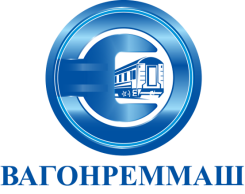 АКЦИОНЕРНОЕ ОБЩЕСТВО «ВАГОНРЕММАШ»Филиал Тамбовский вагоноремонтный завод392009, г. Тамбов, пл. Мастерских, д. 1тел. (4752) 44-49-59, факс 44-49-02, e-mail: tvrz@vagonremmash.ru